										05.10. 2022Til Rovviltnemnd 4 og 5 (sfovpost@statsforvalteren.no; liser@viken.no; sfinpost@statsforvalteren.no; stein.tronsmoen@innlandetfylke.no)  Kopi: (post@miljodir.no; Postmottak@kld.dep.no)Klage på vedtak om lisensjakt på ulv i ulvesona i region 4 og 5.Nei til jakt i ulvesona, ulvefamiliene må få leve!Naturvernforbundet viser til nemnd 4 og 5 sitt vedtak i Fellessak 4/22 «Fastsetting av kvote og område for lisensfelling av ulv innenfor ulvesonen i 2023».  Møtet ble avholdt 12.09. og vi ble varslet gjennom «Varsel om vedtak i Miljøvedtaksregisteret 14.09. Naturvernforbundet har klagerett på vedtaket og klagen er framsatt innenfor tidsfristen.Rovviltnemnd 4 og 5 vedtok på møtet å skyte fire stabile familiegrupper  innenfor ulvesona. Til sammen utgjør dette inntil 26 ulver innenfor ulvesona med formål å skyte alle ulvene i revirene Juvberget, Kockohonka, Ulvåa og Mangen.Naturvernforbundet klager på vedtaket på bakgrunn av nedenforstående argumentasjon. Vi mener at det ikke er grunnlag for ulvejakt i ulvesona i 2023. Vi ber om at vedtaket endres og at det ikke åpnes for ulvejakt i ulvesona i 2023.Uakseptabelt at forvaltningen legger døde ulver til grunn for beregning av kvoterNaturvernforbundet finner det særlig alvorlig at nemndene og sekretariatet benytter brutto bestandstall uten å trekke fra de 39 døde ulvene som er kjent drept siden lisensjakta sist sesong startet den 01.12. 2021.  De unnlater å vurdere bestanden ut fra at to helnorske familiegrupper, to grensefamilier samt to revirmarkerende par er skutt sists vinter. Vi kan for ordens skyld opplyse at disse døde dyrene ikke reproduserte sist sommer og at bestanden per 31.03. lå under Stortingets vedtatte bestandsmål. To helnorske familiegrupper ble skutt vinteren 2022, Slettås og Hornmoen.To grensefamilier ble skutt vinteren 2022, Rømskog og Borangen.I tillegg ble to av vinterens fem revirmarkerende par skutt, Evenstad og Slemdalen.Ved siste oppdaterte fagrapportering var det netto to ( - 2 - ) helnorske ulvefamilier og 7 grenseflokker, noe som betyr 5,5 ynglinger. Den norske ulvebestanden lå dermed under Stortingets vedtatte bestandsmål både totalt og det norske (3-6 ynglinger hvorav 3 helnorske).(Data på bestandsstatus for ulv er hentet fra «Ulv i Norge pr. 31. mars 2022 - Foreløpige konklusjoner fra bestandsovervåking vinteren 2021-2022», Rapport 4 fra Høgskolen i Innlandet, datert 13. mai 2021 (referanse 17/02289-24)).Hovedargumenter:Ulven er en kritiske truet art i Norge (CR, Rødlista 2021) og freda av Kongen i statsråd. Ulvesona er opprettet for å gi ulven i Norge et areal der ulven skal få leve og forvaltes på en økologisk og bærekraftig måte, slik Stortinget har vedtatt. Naturvernforbundet mener det derfor ikke må åpnes for å skyte stabile, forutsigbare ulvefamilier inne i ulvesona i 2023. Disse dyra er særlig viktige for å bevare noen individer av en kritisk truet art i Norge.Naturvernforbundet mener det ikke finnes faglig eller juridisk grunnlag for skyting av stabile ulvefamilier innenfor ulvesona. Vi mener vedtaket er brudd på naturmangfoldloven, særlig §§ 4-10 og Bernkonvensjonens forpliktelser. Vedtaket er også i direkte konflikt med Stortingsforlikene om rovdyr, blant annet i forhold til det todelte målet siden det kun er argumentene til samfunnsinteresser som er negative til ulv som vektlegges i vedtaket og den vedtatte bestandsmålsettingen. Nemnda hevder i sitt vedtak at kvoten «ikke er til hinder for å nå bestandsmålet i 2023. Naturvernforbundet mener dette verken er sannsynliggjort av nemndene eller faglig godt nok vurdert ut fra en rekke faktorer. Dette anser Naturvernforbundet som betydelige svakheter og mangler når man vedtar storstilet utskyting av en kritisk truet art. Bestandssituasjonen er langt svakere enn det nemndene har lagt til grunn og Stortingets vedtatte bestandsmål er ikke nådd når man tar bort alle døde ulver fra den kjente bestanden. Nemndene inkluderer skutte familiegrupper og døde ulver i sitt bestandsgrunnlag. Naturvernforbundet mener dette er helt feil og at kjent bestand i realiteten er betydelig mindre enn det nemndene legger til grunn.Det er i tillegg vedtatt store kvoter for skyting av ulv utenfor ulvesonen og til sammen kan en svært høy andel ulv skytes i Norge innenfor jaktperiodene 01.12. 2022. til 31.05. 2023. Bare i region 4 og 5 er det vedtatt at inntil 40 ulver kan skytes. Dette er et svært høyt antall og begrunnelsene er ikke faglig holdbare. Vedtaket om felling innenfor ulvesona utgjør 14 flere ulver enn det sekretariatet la til grunn. Nemndene har ikke gjort noen faglig begrunnelse for konsekvenser for ulvebestandene når de vedtok en dobbelt så stor kvote. Dette er svært uansvarlig forvaltning og helt uakseptabelt sett fra et biofaglig og juridisk ståsted. Naturvernforbundet påpeker at denne totale samlede belastningen IKKE er tilfredsstillende faglig vurdert i vedtaket, jf. § 9 og § 18 andre ledd i naturmangfoldloven. Dermed kan det heller ikke hevdes at andre deler av §§ 4 -12 er ivaretatt i vedtaket. Dermed er det heller ikke faglig holdbarhet i påstanden om at kvoten «ikke er til hinder for å nå bestandsmålet i 2023.» Vedtaket er dermed i strid med naturmangfoldloven.Siden 01.12 2021 (da siste lisensjaktperiode startet) er 39 ulver kjent drept i Norge. Med en bestand på kun to ( - 2 - ) helnorske familiegrupper og 5,5 ynglinger inkludert grenseflokker mener Naturvernforbundet at skyting av en helnorske familiegruppe og tre grenseflokker betyr at vedtaket er i strid med kunnskapsgrunnlaget og andre aktsomhetsparagrafer i naturmangfoldloven §§ 4-12. Vedtaket strider også mot Stortingets vedtatte mål om minst tre helnorske ulvefamilier. Naturvernforbundet vil også påpeke at Settenfamilien med særdeles verdifulle gener ikke kan skjermes på en tilfredsstillende måte med jakt på f.eks. Mangenfamilien. De siste årene har det vært eksempler på alvorlige feilskytinger, der dyr fra andre/feil flokker er blitt skutt. Nemndene er svært overfladiske med å sikre Settenfamilien. Det må settes inn langt mer offensive og aktive tiltak for å sikre bevaring av denne familiegruppen, hvis vår klage om å stanse all jakt innenfor sonen i 2023 ikke blir tatt til følge. Bakgrunn:Naturvernforbundet viser til naturmangfoldloven og minner om at rovviltforvaltningen skal gjøres på et kunnskapsbasert grunnlag og i tråd med andre aktsomhetsparagrafer. Innenfor kunnskapsgrunnlaget ligger både naturmangfoldlovens generelle føringer, Bernkonvensjonens forpliktelser, bevaringsforpliktelser ifht CBD, aktsomhetsprinsippene §§ 4-12 i naturmangfoldloven, oppdaterte bestandsdata og biologiske/økologiske fakta og vurderinger. Bestandsutvikling både i Norge og i den totale sør-skandinaviske bestanden må legges til grunn, underlegges bedre faglig vurdering, også opp mot langsiktige bevaringspolitiske mål samt naturmangfoldloven. Vi finner det oppsiktsvekkende at nemndene ikke vektlegger viktige bevaringsprinsipper når de på en biologisk og kunnskapsbasert måte skal forvalte en kritisk truet og fredet art i norsk natur. Nemndene fokuserer nesten kun på bestandsmålet og næringsinteresser/§18 c. I tillegg legger de døde dyr og skutte familiegrupper til grunn for sine bestandsvurderinger, noe som faglig må påpekes at er helt feil!Klima- og miljødepartementet (KLD) har ved flere anledninger påpekt at det ikke er bare bestadnsmålet som skal vektlegges eller være avgjørende. Den todelte målsettingen som Stortingsforliket har fastsatt i 2004 og den entydige føring om at rovdyra skal forvaltes på en økologisk og bærekraftig måte blir ikke fulgt opp på en faglig og juridisk tilfredsstillende måte for ulvens del. Dermed oppfattes nemndenes vedtak å være i strid med naturmangfoldlovens §§ 4-12.  Bernkonvensjonen sier entydig at skyting av truede arter skal være aller siste utvei når alle andre tiltak er forsøkt. Dette følger ikke Norge opp gjennom dette vedtak om å skyte vilkårlige ulver som ikke har gjort skade eller har en dokumentert unormal adferd. Alle ulvene oppfører seg som normal ulv. At enkeltdyr kan svinge innom veier eller kulturlandskap er vel kjent og helt normal adferd, og det er ikke til å unngå at enkeltdyr noen gnager kommer ganske nær bebyggelse. Slik er naturen uten at det er noe unormalt ved slik adferd. Det er heller ikke unormalt at ulv spiser elg, og mange steder i ulvesonen er det allerede for mye elg som utgjør en trussel mot biologisk mangfold, slik at om ulven har en liten begrensende effekt på elg så vil det være gunstig for biologisk mangfold i ulvesonen. Naturvernforbundet vil understreke at Bernkonvensjonen har en rekke viktige forutsetninger, og omhandler mange flere arter enn den freda og kritisk trua arten ulv. Norge som nasjon har ratifisert den og forpliktet seg til å følge opp konvensjonen. Det er svært mange arter i Norge som skal forvaltes i tråd med Bernkonvensjonen, ikke bare ulv! Derfor er Bernkonvensjonen en svært viktig konvensjon som sammen med Naturmangfoldloven skal bevare vårt fantastiske og mest trua artsmangfold. Konvensjonen har som mål å sørge for bevaring av ville dyr og planter og deres naturlige leveområder, i tillegg til å fremme europeisk samarbeid over landegrensene innen disse temaene. Mange arter og leveområder er truet i Europa. For å sikre at disse ikke går tapt, skal Bernkonvensjonen sikre at det tas spesielle hensyn til dem. Konvensjonen legger til grunn at hvert enkelt partsland har ansvar for å sikre levedyktige ville bestander av de artene som omfattes av liste II. Gjennom et pan-europeisk samarbeid blir det i økende grad utarbeidet handlingsplaner for utvalgte arter. Liste I omfatter om lag 700 plantearter, både karplanter, moser og alger, som medlemslandene skal totalfrede. I Norge finnes det 52 arter som skal totalfredes. Liste II omfatter om lag 700 dyrearter som skal beskyttes mot fangst, jakt og innsamling av egg. Dette inkluderer pattedyr, fugler, krypdyr, amfibier, fisk, insekter, bløtdyr, pigghuder, koraller og svamper. 145 fuglearter, 30 pattedyrarter, et krypdyr, en amfibieart, fire øyenstikkerarter, fem billearter og tre sommerfuglarter finnes i Norge. Medlemslandene er forpliktet til å frede artene og til å sikre deres leveområder.Naturvernforbundet mener det er uakseptabelt å bruke ulveforvaltningen til å vanne ut verdien av Bernkonvensjonen. Naturvernforbundet understreker at begge rovdyrforlikene på Stortinget (2004 og 2011) legger Bernkonvensjonen og norsk lovverk som overordna grunnlag for forvaltning av våre fire store rovdyr. Når forvaltningen leter med lys og lykte for å finne smutthull til støtte for massiv lisensjakt på ulv, til og med vedtak om å skyte familiegruppe som vi deler med Sverige, så frykter vi at det kan sette en farlig presedens for hundrevis av andre arter i Norge.Letjenna – foreløpig domsavsigelse: Vedtak om skyting av Letjennafamilien var ugyldig NOAH – for dyrs rettigheter har stevnet Staten ved KLD om lisensfelling av Letjenna-reviret innenfor ulvesonen. Ulvene ble skutt under lisensjakt i januar 2020. Saken er behandlet i to rettsinstanser der staten har tapt og at vedtaket om felling var ugyldig. Staten har nylig anket saken til Høyesterett.Foreløpig domsavsigelser skulle etter Naturvernforbundets syn likevel vært grundig vurdert, diskutert og vektlagt som en del av vedtaket, noe nemndene åpenbart har unnlatt.Krypskyting er ikke vurdert som kritisk faktor.  Krypskyting og andre ulovlige metoder for å drepe ulv står trolig for mye av dødeligheten for ulv viser forskning. Mange lederdyr i våre ulveflokker har forsvunnet på uforklarlig vis og en rekke personer er dømt de siste årene for krypskyting av ulv i Norge. Det er ingen tvil om at det foregår krypskying av ulv i deler av Norge og årlig registreres krypskyting eller forsøk på dette på alle de fire store rovdyrene og kongeørn, men her er det også store mørketall og krypskyting er vanskelig å avsløre. Dette er forhold som forvansker forvaltning og for ulv er krypskyting er en alvorlig trussel mot bestanden. Samtidig har det vært flere rettssaker de siste årene der det er avsagt strenge straffer til personer som er dømt for krypskyting av ulv, noe som med all tydelighet dokumenterer at krypskyting er en faktor. Naturvernforbundet hadde forventet at rovdyrnemndene inkluderte krypskyting og beregnet dette som en bestandsdesimerende faktor når de skal gjøre sine vurderinger i forvaltningen av rovdyr; dvs reduserte jaktkvoter. Dette har nemndene også denne gangen unnlatt å gjøre, noe som i betydelig grad øker usikkerheten for ulvebestanden og dermed er kunnskapsgrunnlaget (naturmangfoldloven § 8) og samlet belastning på bestanden (nml § 10) på et faglig grunnlag tilnærmet umulig å vurdere. Derfor er det også merkelig, og en forvaltningsfeil, at nml § 9 om føre-var ikke vurderes. Disse følgefeilene gjør også at langsiktig overlevelse (nml § 5, forvaltningsmål) ikke følges opp på en faglig og juridisk tilfredsstillende måte. Konklusjon: Naturvernforbundet anser på bakgrunn av dette at det ikke finnes faglig eller juridisk grunnlag for skyting av stabile ulvefamilier innenfor ulvesona. Den norske delbestanden går nedover og ligger nå under målet som Stortinget har fastsatt. Vi anser vedtaket som konfliktdrivende og faglig uforsvarlig. Vi mener vedtaket er brudd på naturmangfoldloven og Bernkonvensjonens forpliktelser om bevaring av en kritisk truet art. Vedtaket er også i direkte konflikt med Stortingsforlikene om rovdyr, blant annet i forhold til det todelte målet og at rovdyra skal forvaltes på en økologisk og bærekraftig måte. Vi finner ingen viltfaglig eller biologisk begrunnelse som tilsier at jaktkvote på ulv innenfor ulvesona er forsvarlig i forhold til bevaringsansvaret vi har for en kritisk truet art (CR). Kvoten er ikke i samsvar med moderne naturforvaltningsprinsipper og møter ikke målet om langsiktig bevaring av ulven i norsk natur. Vår klage er basert på faktisk kunnskapsstatus, bestandsutvikling, bestandens genetikk, vurderinger av biologiske og økologiske forhold, juridiske forhold etter naturmangfoldloven samt ansvar og forpliktelser knyttet til internasjonale konvensjoner for bevaring av biologisk mangfold og trua arter. Naturvernforbundet mener at nemndenes behandling og vedtak er en meget god søknad for å avskaffe nemndene. Nemndene forholder seg ikke til Bernkonvensjonen, det foreligger klare brudd på naturmangfoldloven §§ 4-12 og det er brudd på Stortingets rovdyrforlik fra 2004. Nemndene forholder seg heller ikke til faktisk levende bestand men inkluderer skutt familiegrupper og døde ulver i sitt beslutningsgrunnlag. Manglende biofaglige vurdering av konsekvenser for bestanden og dokumentasjon av eventuell ny kunnskap som skal ligge til grunn for vedtaket er ikke gitt. Dette er et klart brudd med naturmangfoldloven og nemndenes mandat. Vi ber med dette om at Naturvernforbundets klage tas til følge og at det ikke åpnes for lisensjakt på ulv inne i ulvesona vinteren 2023.MvhNaturvernforbundet, Naturvernforbundet i Innlandet, Naturvernforbundet i Oslo og Akershus og Naturvernforbundet i Østfold.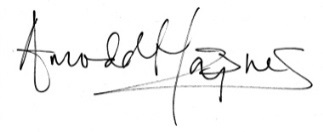 Arnodd Håpnes						Ole Midthun /s/Fagrådgiver naturmangfold					leder Fagleder Naturvernforbundet 				NNV InnlandetNikolai Norman /s/						Håkon Borch /s/leder								lederNNV Oslo og Akershus					NNV Østfold 						